Signes d’alerte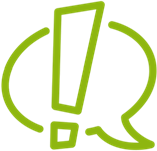 Le bébé dort plus de 6h d’affilée plus d’une fois sur 24h Les urines sont rares et foncées Il n’a pas beaucoup d’énergie, il est mou, il a le teint pâle                          et un cri faible Il est irritable (cri aigu, tonicité exacerbée, inconsolable) Sa température rectale est supérieure à 37,5°C Cette fiche a été réalisée par les membres de la CoP Lactation dans le cadre du projet Health CoP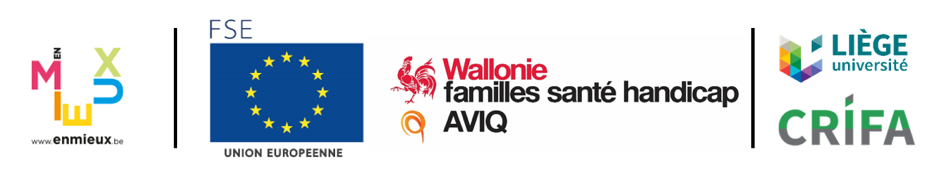 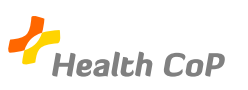 Une bonne tétée, c’est quoi ?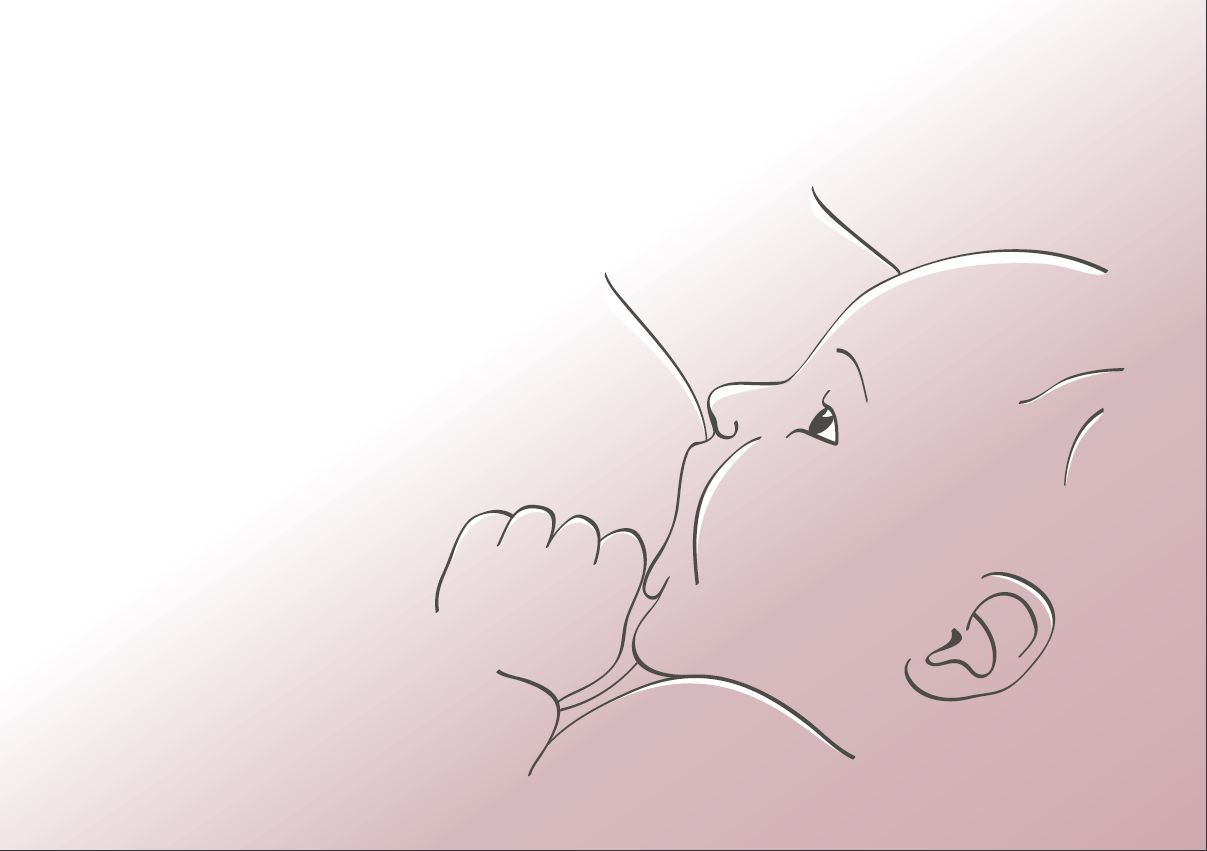 Quelques pistes utiles pourAssurer :   Une alimentation adaptée aux besoins du bébé et à sa croissance Une production de lait suffisante dans le temps Des tétées confortables Le lien affectif et le bien-être de toute la famille Éviter : Des complications mammairesBébé est-il prêt à téter ?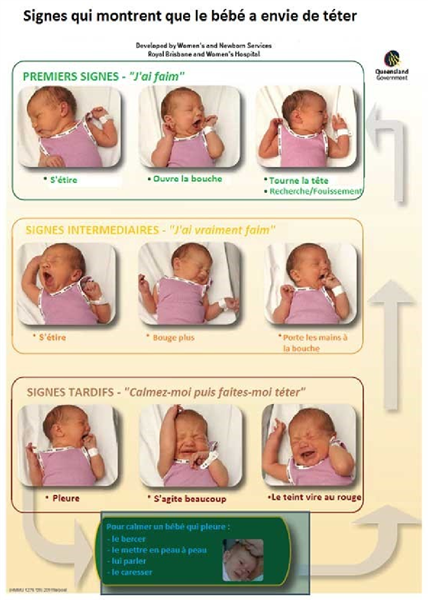 En savoir plusÉviter d’allaiter lors des pleurs                                                                             car le bébé a les mâchoires serrées                                                                     et la langue au palais.                                                                                                Il n’est pas prêt à téter.SUCCESNous vous recommandons de consulter une conseillère en lactation :Si vous observez un seul des points dans la colonne “Inquiétant”. Si vous observez au moins deux points dans la colonne “À surveiller”.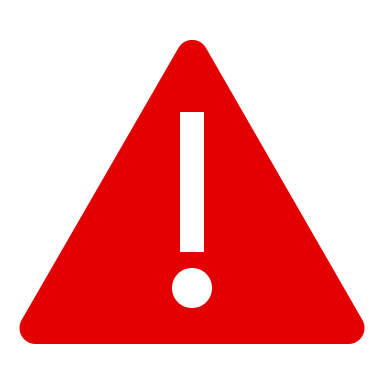 Observation d’une tétée Les étapes pour une mise au sein efficaceAmener le bébé au sein et non le sein au bébé Mettre sa main au niveau de l’omoplate, garder la tête libre et légèrement en arrière Positionner le nez à hauteur du mamelonAttendre une grande ouverture de la bouche Rapprocher le bébé à hauteur du sein pour éviter la traction du mamelon et permettre de prendre un maximum l’aréoleS’assurer que la lèvre inférieure est retroussée Vérifier que le menton est enfoncé dans le sein Pour visualiser la mise au sein : https://globalhealthmedia.org/videos/videos-french/   
(vidéo « L'allaitement maternel et la bonne prise de sein »)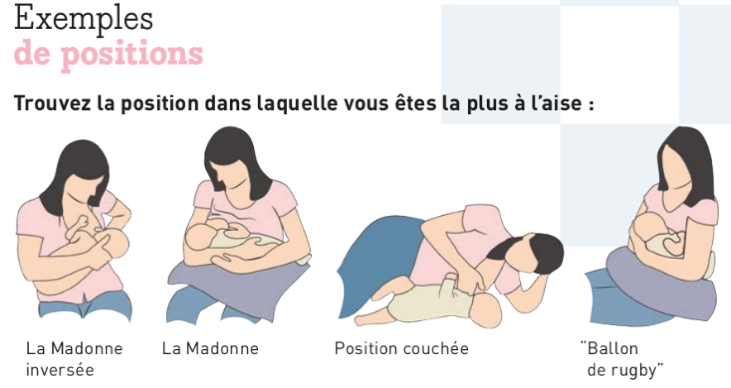 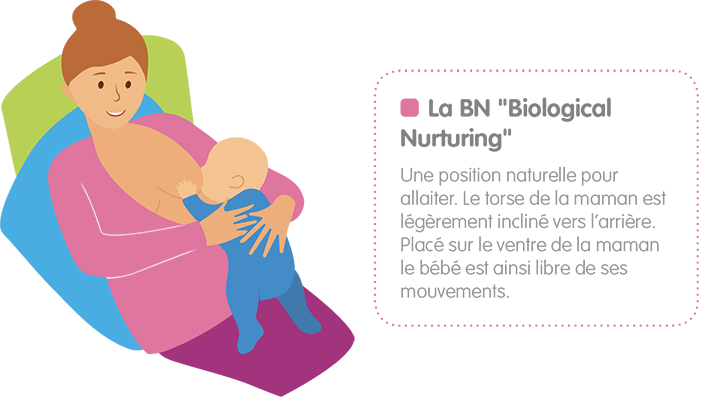 Préparation de la maman à la tétée Se mettre dans un environnement calme S’installer confortablement (coussins, tabouret sous les pieds, …) Prévoir des boissons à proximité Dégager la poitrine Masser et façonner le sein afin de le rendre plus souple pour s’adapter à la bouche du bébé Faire sortir quelques gouttes de lait 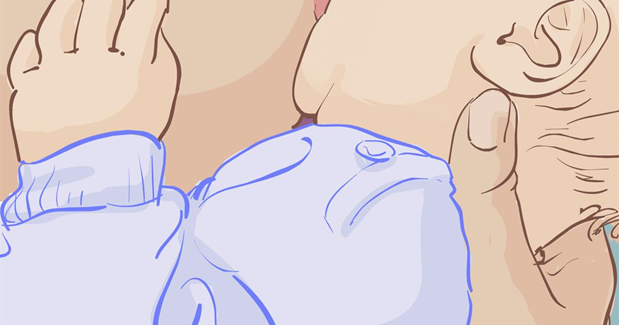 Signes d’une tétée efficacePeut être sensible au début mais non douloureuse Le mamelon reste arrondi lorsque le bébé lâche le sein Les mouvements de succion sont rapides au début, pour amorcer le flux d’éjection puis lents et amples (plusieurs cycles au cours d’une tétée) succion-déglutition-respiration Le bébé abaisse son menton lors de la déglutition Les selles sont molles, jaunes avec des granulés L’enfant lâche le sein de lui-même, est calme, s’endort. Peut cependant compléter son repas en deux ou trois prises pour un même repas 8 à 12 tétées sur 24H À consulter :Référence sur les positions : https://www.sikana.tv/fr/health/learn-the-basics-of-breastfeeding/allaiter-en-position-ballon-de-rugbyPoints d’observationSatisfaisantÀ surveillerInquiétantSelles/24h1 tétée = 1 selle
Jaune or
LiquidesGrumeleuses2 selles par jour
VertesMousseusesPas de sellesUrines/24h5-6 
Claires 
Poids d’un œufMoins de 5
FoncéesPeu ou pas d’urinesColoration de la peauRoséePâle ou jauneBleutéeCriFrancFaibleGémissementÉveilSpontanéÀ la stimulationDifficile à éveillerSuccionNombre de succions/ déglutitions1/11/21/3Points d’observationSatisfaisantÀ surveillerInquiétantOuverture de boucheGrande ouverteMoyennePetitePosition du mentonEnfoui dans le seinContre le seinÉloigné du seinLèvresLes deux retrousséesLa lèvre inférieure rentréeLes lèvres serréesNezDégagéFrôle le seinDans le seinTêteDéfléchieDroiteFléchieMouvements de succionLents et profondsDésordonnésRapides et superficielsLangueSortie hors de la bouchePincementClaquementDéglutitionAudiblePas de bruit à chaque mouvementAucun bruitJouesRondesPlatesCreusesDouleur au mamelonAu débutToute la tétéeÀ la finForme du mamelon (après la tétée)RondAplatiEn forme de rouge à lèvre